Scoil Bhríde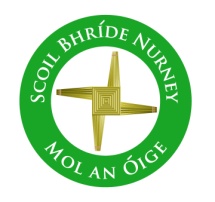 Nurney, Co. KildareTelephone: (045) 526767www.nurneyns.com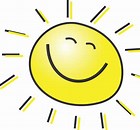 sbnurney@gmail.com 5th May 2021Dear Parents/Guardians School AssemblyWell done to all our pupils who received well done awards over the last month for great lining up, working hard, following teacher instructions, playing fair and nice in our school and following in the footsteps of Jesus by showing kindness, compassion, respect, saying sorry and offering forgiveness. Congratulations to the following pupils who were pulled out of our “Well Done Award Prize Draw” Kalei – Junior Infants, Frankie – 1st class, Lee – 4th class, Seán  – 5th classSchool uniform and hot weatherAs we head into the final term, your child is permitted to dispense with the school shirt and tie in favour of the uniform polo shirt, if this is your preference. On warmer days due to it being the last term your child may also be permitted to wear plain shorts (age appropriate) in place of the usual school trousers/skirt. Thanks.COVID-19 and EducationFor all the latest updates and parent supports please check daily our dedicated COVID-19 school web page www.nurneyns.com/covid-19 Parenting SupportsFor information on parenting supports and services in Co. Kildare & West Wicklow please check out www.parentingsupport.ieTestsStandardised testing in spelling, reading and maths will take place over the coming weeks for children (1st-6th class). Please ensure that your child attends school, is punctual, has adequate sleep, good nutrition and appropriate stationery so that they can perform to their potential during these tests. Thank youDates for your diary School closure – Monday June 7th – Friday June 11th inclusiveSummer reports going home in your eldest child’s school bag – June 21st School Staff 2021/22 *Junior infants – Ms. Eilis ReillySenior infants – Ms. Michelle Hamilton1st class – Ms. Emily Doyle2nd class – Ms. Emer O’Mahony3rd class – Ms. Gillian Dunne4th class – Ms. Alanna Marron5th class – Mr. John Stack6th class – Ms. Aoife ButlerShared Support teacher and Deputy Principal– Ms. Catherine OwensShared Support teacher – Ms. Lorraine Ivers and Ms. Jennifer Behan (jobshare)Shared SNA – Julie HarperShared SNA – Holly Rennick and Catherine Lennon (jobshare)School Principal – Vinny ThorpeSchool Secretary – Mary MurraySchool Caretaker – Pat BroughallSchool Cleaner – Christine StynesSchool Cleaner – Melissa Stynes(* subject to change in the event of any change in circumstances)First ConfessionWell done and congratulations to all the children who made their First Confession in school last Wednesday. It was a lovely ceremony held in the classroom with wonderful moments of peaceful reflection. Thank you, parents, for all the wonderful practice and preparation you did with your child at home. Thanks to the Parish team and Fr.Adrian. Thank you also to the fantastic Ms. O’Mahony for having the children so well prepared in their prayer! Thanks to all teachers and SNAs involved in such occasions every year who go above and beyond the call of duty to help parents prepare their children for the receipt of the blessed sacraments. Photos of the pupils with their teacher and Fr. Adrian can be seen on our school website.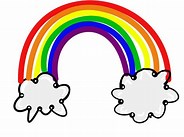 Wednesday Note and school information also availableon www.nurneyns.comThank you for your co-operation with the above.______________________________Vinny Thorpe – Principal (Doctoral Student) M.Ed (SL), MA.Comp.Mus, H.Dip.Prim.Ed, H.Dip.Mus.Tech, P.Grad.Dip.Ed.St(SEN), B.Mus.Ed(H.Dip.Ed), Dip.Mus.Ed, T.Dip.ICT